RANJITHA RANJITHA.366944@2freemail.com  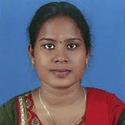 RESUMECAREER OBJECTIVETo obtain professional and technical excellence through sincerity and hard work in professional and caring organization provides a promising career progression.ACADEMIC QUALIFICATION	        M.B.A (Finance & Marketing)Year of Passing – 2014        Galaxy Institute of Management,Anna UniversityChennaiBBA (Business administration) Year of Passing – 2012        Srinivasan College of Arts and Science,       PerambalurHSC                                                                                     Year of Passing – 2009Nirmala Girls Higher Sec School,           AriyalurSSLC                                                                                              Year of Passing – 2007       Kalyana Sundaram Higher Sec School,Thanjavur.PROJECTS HANDLEDU.G PROJECTS:MAIN PROJECT: Financial Performance Analysis in Diamond Engineering Private LTD, Chennai.P.G PROJECTS:SUMMER PROJECT: Contract manpower management in Kothari’s Sugars and Chemicals LTD, Ariyalur.SOFTWARE SKILLSTallyHDCA TypewritingINTERPERSONAL SKILLSTeam building skillsGood communicationGood computer knowledgeGood interpersonal skillsCompany  Name : Data Tracks Service LTD       Position                : Analyst       Working Exp       :  11 MonthsCompany Name  : BMA  Commodities Private LTD       Position                : Franchisee Manager       Working Exp       : 14 MonthsI hereby declare that the above given are true and correct to the best of my knowledge and belief.